3GPP TSG-SA3 Meeting #116	draft_S3-242426-rJeju, South Korea, 20th - 24th May 2024											revision S3-241850Source:	MITRE Corporation, Johns Hopkins University APL, OTD_US, US National Security AgencyTitle:	New solution for KI#1: New Data Collection NFs Document for:	ApprovalAgenda Item:	5.11	Decision/action requestedApprove the solution and include in TR 33.794 [1]2	References[1]	3GPP TR 33.794 Study on enablers for Zero Trust Security3	RationaleZTS [1] has identified Key Issue 1 which looks to find architectural solutions to facilitate the collection of data.This contribution proposes an architecture that can be used to facilitate the transfer of data from an NF to the operator’s security function.4	Detailed proposal****Start of First Change****3.3	AbbreviationsFor the purposes of the present document, the abbreviations given in 3GPP TR 21.905 [1] and the following apply. An abbreviation defined in the present document takes precedence over the definition of the same abbreviation, if any, in 3GPP TR 21.905 [1].<ABBREVIATION>	<Expansion>****End of First Change********Start of Second Change****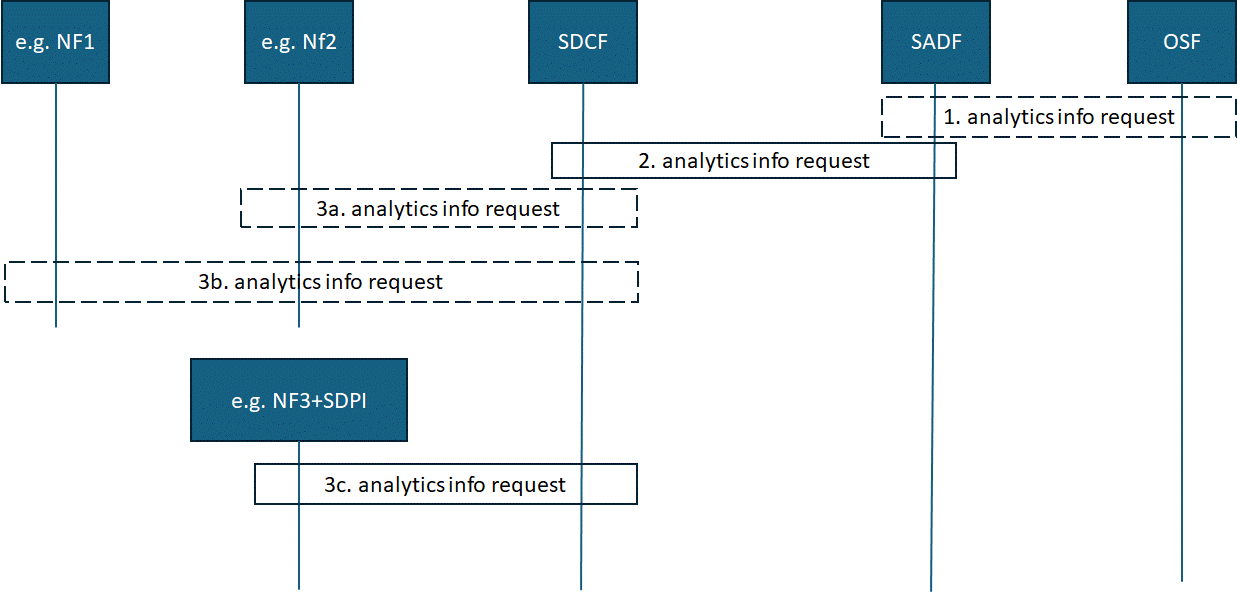 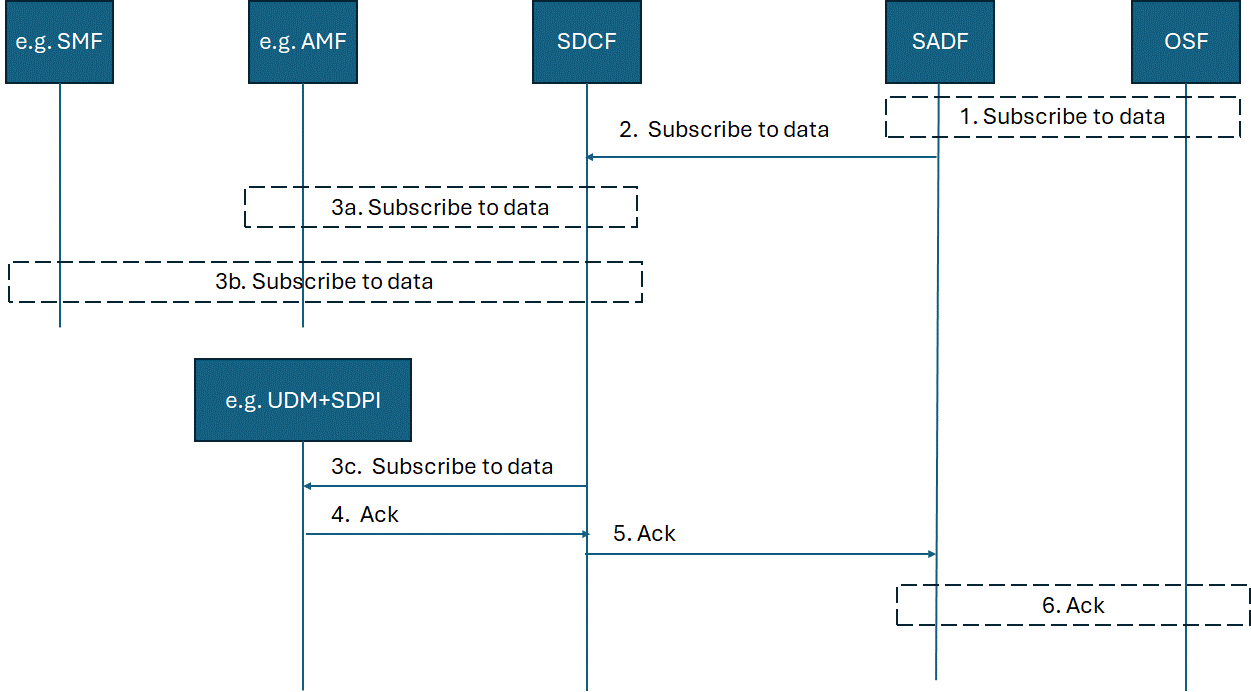 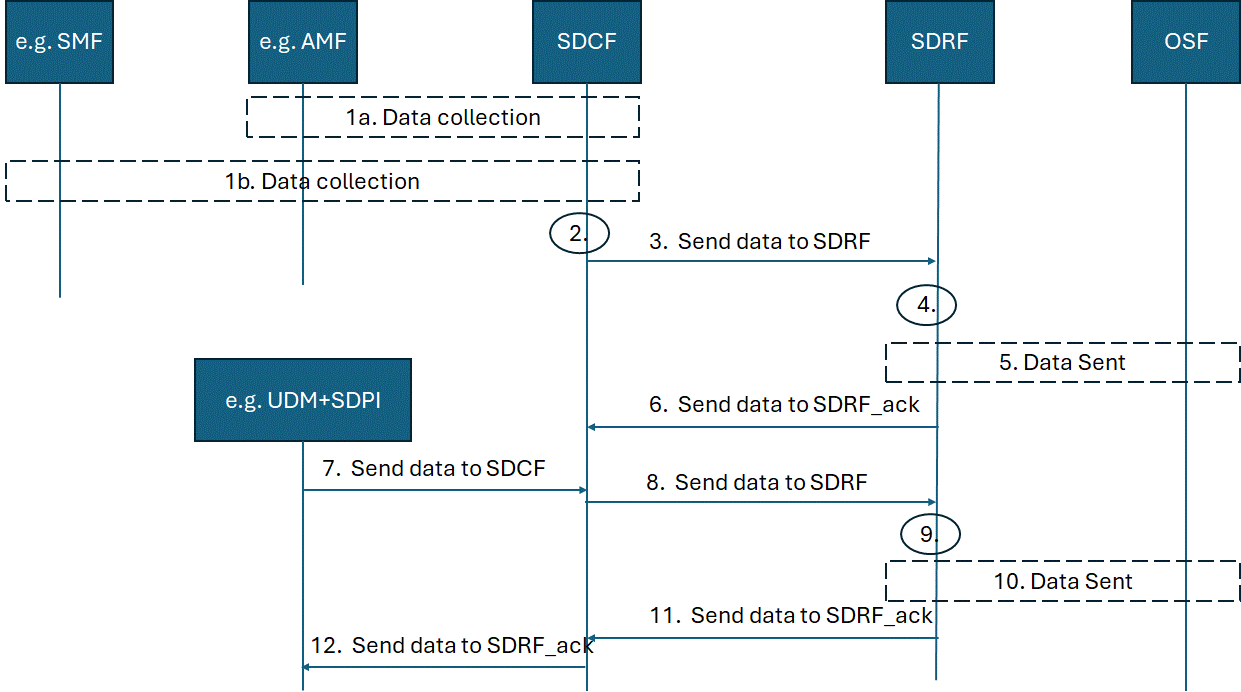 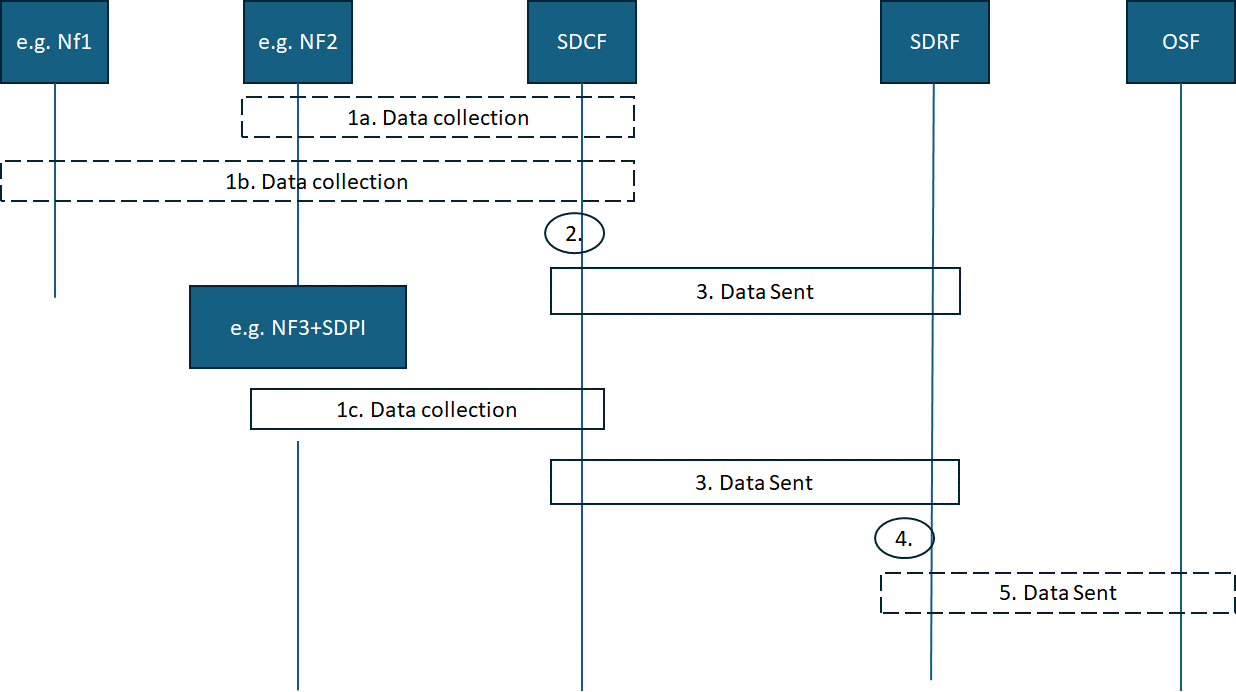 ****End of Second Change****6.1.3	Potential security requirementsThe 5GS should provide the means to facilitate collection of data potentially relevant for operator-based security evaluation and monitoring.NOTE 1:	The actual set of data that can be collected to realize any threat assessments is up to the solution discussions in Clause 7.NOTE 2:	The algorithms or logic for trust monitoring and evaluation are outside the scope of 3GPP.NOTE 3:	The handling of potentially compromised NFs (e.g. based on detection) with required security aspects (e.g. applying necessary security patches/fixes) is Operator's implementation choice.NOTE 4:	Solutions to this key issue need to address one of or both of the following aspects: (1) Specification of data (stage-2) to be collected for security evaluation and monitoring of the 5G SBA, (2) Architecture to be used for exposure of data collected for security evaluation and monitoring of the 5G SBA.Editor's Note: Architectural aspects of the 5GS need to be confirmed by SA WG2. 